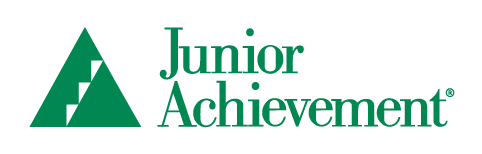 JUNIOR ACHIEVEMENT OF ARIZONA, INC.FINANCE AND AUDIT COMMITTEE (FAC) MEETINGMay 20, 202111:30 AM – 1:00 PM MeetingVideoconference at https://zoom.us/ Select the Join a Meeting option; Meeting ID  2907578813In case of difficulty connecting via teleconference during the meeting, please text 602-291-8483AGENDA11:30 AMCall to Order of the FAC Karen Quick11:35 AMApproval of 4.22.21 FAC Meeting Minutes (vote)Karen Quick11:40 AMFinancial Statements  Period ending 4/30/21 (vote)Amy Schaefer11:45 AMCrypto Currency Acceptance Policy Gift Acceptance Policy Amy Schaefer12:00 PMFY 21-22 Budget (vote)FY 21-22 Capital Budget (vote)Amy Schaefer/Katherine Cecala12:30 PMPresident’s Report Katherine Cecala 1:00 PMAdjournment of FACKaren Quick